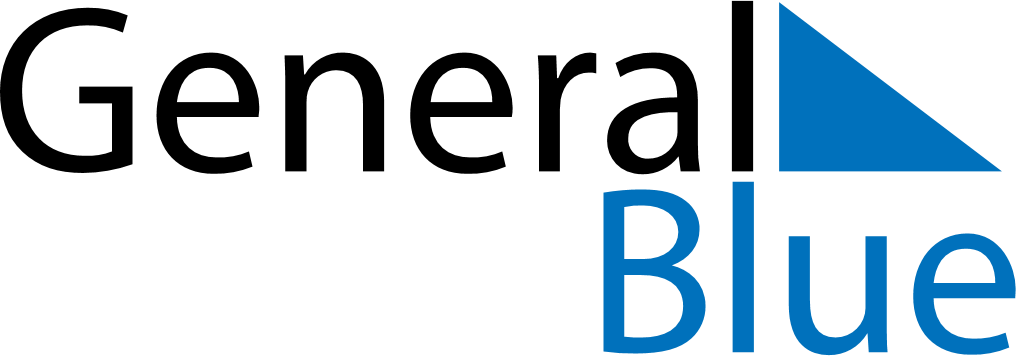 November 2018November 2018November 2018November 2018TanzaniaTanzaniaTanzaniaSundayMondayTuesdayWednesdayThursdayFridayFridaySaturday122345678991011121314151616171819202122232324Maulid Day25262728293030